Al RETTORE-DSdel Convitto Nazionale di Cagliari Modulo candidatura Animatore Digitale e Team per l’innovazione Il sottoscritto ___________________________________ docente presso la Scuola ____________________________ (indicare l’ordine di scuola) annessa al Convitto Nazionale di Cagliari, propone la propria candidatura per il ruolo di (barrare la voce interessata):Animatore Digitalecomponente Team per l’InnovazioneIn presenza di più candidature, il sottoscritto si impegna a fornire alla scuola, su richiesta del Rettore-DS, il proprio curriculum che attesti il possesso di titoli specifici inerenti l’incarico e le esperienze nell’ambito della formazione digitale. Cagliari, _____________In fede_______________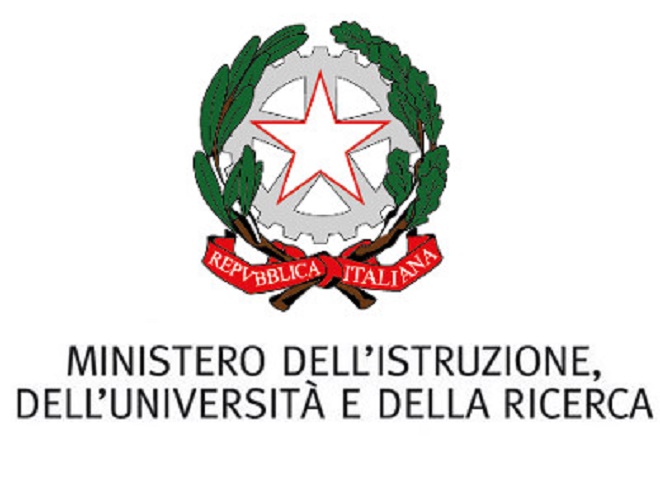 Convitto Nazionale Statale “Vittorio Emanuele II” CagliariConvitto – Semiconvitto - Scuola Primaria – Scuola Sec. I Grado – Scuola Sec. I Grado ad Indirizzo MusicaleLiceo Classico – Liceo Classico Europeo – Liceo Classico in convenzione con il ConservatorioLiceo Scientifico Sportivo – Liceo Scientifico Internazionale con Lingua CineseSede centrale Segreteria: Via Pintus s.n. Loc. Terramaini 09134 Pirri (CA) Tel. 070 500675Sede storica: Via Manno, 14 – 09124 CagliariC.F. Convitto 80004010924 – C.F. Scuole Annesse 92107580927 - Cod. Mecc. CAVC010001www.convittocagliari.gov.it - CAVC010001@istruzione.it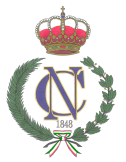 